§1115.  Notice of convictionOn the conviction of any person of a violation of any provision of this chapter, or on a person's being found liable for a civil violation under Title 22 or Title 28‑B, a copy of the judgment or sentence and of the opinion of the court or judge, if any opinion is filed, must be sent by the clerk of court or by the judge to the board or officer, if any, by whom the person has been licensed or registered to practice that person's profession or to carry on that person's business if the court finds that such conviction or liability renders that person unfit to engage in that person's profession or business. The court, in its discretion, may suspend or revoke the license or registration of the person to practice that person's profession or to carry on that person's business if the court finds that such conviction or liability renders that person unfit to engage in that person's profession or business. On the application of any person whose license or registration has been suspended or revoked and upon proper showing and for good cause, a board or officer may reinstate that person's license or registration.  [PL 2017, c. 409, Pt. B, §9 (AMD).]SECTION HISTORYPL 1975, c. 499, §1 (NEW). PL 1975, c. 740, §§106-A (AMD). PL 2017, c. 409, Pt. B, §9 (AMD). The State of Maine claims a copyright in its codified statutes. If you intend to republish this material, we require that you include the following disclaimer in your publication:All copyrights and other rights to statutory text are reserved by the State of Maine. The text included in this publication reflects changes made through the First Regular and First Special Session of the 131st Maine Legislature and is current through November 1. 2023
                    . The text is subject to change without notice. It is a version that has not been officially certified by the Secretary of State. Refer to the Maine Revised Statutes Annotated and supplements for certified text.
                The Office of the Revisor of Statutes also requests that you send us one copy of any statutory publication you may produce. Our goal is not to restrict publishing activity, but to keep track of who is publishing what, to identify any needless duplication and to preserve the State's copyright rights.PLEASE NOTE: The Revisor's Office cannot perform research for or provide legal advice or interpretation of Maine law to the public. If you need legal assistance, please contact a qualified attorney.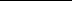 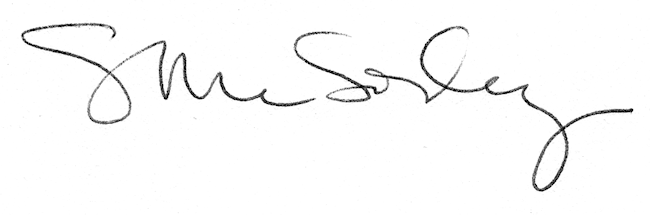 